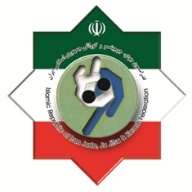 فدراسیون جودو ، جوجیتسو وکوراش جمهوری اسلامی ایرانکمیته داورانفهرست داوران منتخب استان جهت استفاده کمیته داوران فدراسیون جودو در سال 98لطفا در تکمیل جداول ذیل نهایت دقت را بر اساس بخشنامه مرتبط معمول دارید . با تشکرداوران با تجربه ( مرد ) داوران جوان ( مرد )داوران زنردیفنامنام خانوادگیدرجه داوریدرجه داوریدرجه داوریدرجه داوریشماره تماستاریخ تولدردیفنامنام خانوادگی21ملیب مشماره تماستاریخ تولد12ردیفنامنام خانوادگیدرجه داوریدرجه داوریدرجه داوریدرجه داوریشماره تماستاریخ تولدردیفنامنام خانوادگی21ملیب مشماره تماستاریخ تولد12ردیفنامنام خانوادگیدرجه داوریدرجه داوریدرجه داوریدرجه داوریشماره تماستاریخ تولدردیفنامنام خانوادگی21ملیب مشماره تماستاریخ تولد12